Twins/Red Sox TradePosted: Dec 8, 9:13 PMOswalt, Grant Green, and $30 FAAB
for
Alexei Ramirez, Casey Kelly, and my 2012 3rd round rookie pickWhite Sox/RockiesPosted: Nov 18, 4:13 PMRockies get...
Yonder Alonso

White Sox get...
Carlos Pena
2013 1st round rookie
*2014 3rd round rookie

*If the 2013 1st round rookie is pick 1-4 it remains a 3rd. If the 2013 1st round rookie is pick 5-8 it becomes a 2014 2nd round rookie. If the Rockies make the playoffs, the 2014 3rd round rookie becomes a 2014 1st round rookie.Cubs/RockiesPosted: Nov 15, 10:47 PMCubs get Travis Wood

Rockies get rights to Tanner Scheppers, P, RangersRockies/CardinalsPosted: Oct 29, 3:18 PMRockies receive Jorge de la Rosa and Stetson Allie

Cardinals receive Edwin JacksonWhite Sox/MarinersPosted: Oct 28, 11:12 AMmariners trade 2013 2nd to white sox for no consideration. This is to make up for a pick that was accidentally traded twice in the 2011 draft and was changed to a TBD pick.White Sox/MarinersPosted: Oct 23, 10:48 PM2013 Mariners 1st to mariners

buehrle to white soxRockies/White SoxPosted: Oct 13, 10:18 PMRockies get...
Carlos Pena

White Sox get...
2012 rockies 1st round rookie supplemental pick
2012 rockies 1st round allocation draft pickMilwaukee Brewers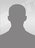 Edit | DeleteRe: Mets/Rockies TradePosted: Oct 2, 10:24 AMThe whole trade is suppose to be posted when there is a prospect involved. In this case it should read:

Rockies get:
Brandon Morrow
Corey Hart

Mets get:
Clay Buchholz
Ike Davis
James DarnellMarlins/BrewersPosted: Aug 7, 7:56 PMDerek Lowe and Marlins 8th round 2012 allocation pick to Brewers.

Brewers 3rd round 2012 allocation pick to Marlins.Indians/CardinalsPosted: Aug 7, 1:24 AMIndians receive Cardinals 2012 4th round rookie pick

Cardinals receive Hideki MatsuiRockies/Mets TradePosted: Aug 6, 3:16 PMMets get:
Brandon Morrow

Rockies get:
Clay Buchholz
Jarred Cosart
James DarnellCards/Rockies TradePosted: Aug 6, 2:44 PMCards get Jesus Guzman

Rockies get the rights to Jason Adam.Marlins-Mets TradePosted: Aug 3, 9:02 PMMarlins trade Alfredo Simon and 2012 5th rd rookie pick to Mets for 2012 2nd rd rookie pick.Cubs-Indians TradePosted: Aug 1, 1:09 AMCubs:
Ervin Santana

Indians:
Billy Hamilton, SS, Reds
Fabio Martinez-Mesa, P, Angels
2012 3rd round rookie pickTwins—Rays TradePosted: Jul 28, 7:18 PMRays get Romo, Slowey, Twins 2012 5th rookie pick and Twins 2012 10th allocation pick

Twins get Rays 2012 1st allocation pick, McGee and Rays 2012 2nd Rookie pickTwins—Cards TradePosted: Jul 27, 3:19 PMCards get Dickey and Twins 15th round allocation pick

Twins get Cards 1st round allocation pickTwins—Mets TradePosted: Jul 28, 6:39 PMMets get Marquis and Twins 2012 14th rd allocation pick

Twins get Mets 2012 1st rd allocation pick and Mets 2013 3rd rd rookie pickRe: Marlins-Brewers TradePosted: Jul 28, 6:20 PM(To Milwaukee)Jayson Werth, Hiroki Kuroda, Bartolo Colon 
for
(To Florida)Mark Trumbo, Edinson Volquez, and Brandon Woodruff, P, RangersCubs-Rockies TradePosted: Jul 25, 11:54 PMCubs get Ricky Romero, Chris Heisey and Jo Jo Reyes

Rockies get rights to Hak Ju Lee, Chris Archer and Brett EibnerWhite Sox/Cubs TradePosted: Jul 19, 9:33 PMCubs get Marlon Byrd
White Sox get 2nd round expansion pickWhite Sox/Mariners TradePosted: Jul 17, 12:42 PMMariners get...
Paul Konerko, Mark Buehrle, Javier Vazquez, chris valaika and robinson yambati

White Sox get...
Carlos Pena, Bubba Starling, David Cooper, Cardinals 2012 2nd, mariners 2013 1st rounder, and mariners 2012 4th rounderRockies/Sox TradePosted: Jul 13, 2:14 PMRed Sox 4th and 5th rounder to the Rockies for Antonio BastardoWhite Sox/ Mariners TradePosted: Jul 12, 9:47 PMMariners get:
Jesse Crain RP CWS
Miguel Tejada SS/3B/ and soon to be 2B hopefully

White Sox get:
Mariners 2012 2nd round rookie pickTwins/Red Sox TradePosted: Jul 12, 10:54 AMRed Sox 2nd rounder for Jose ValverdeWhite Sox/Tigers TradePosted: Jul 11, 12:05 PMTigers get...
David Robertson

White Sox get...
Pick 15Rockies/Mets TradePosted: Jul 10, 3:21 PMRockies get:

Aaron Shipman, OF, A's
Mets 5th round (68th overall) rookie pick

Mets get:
Rockies 3rd round (46th overall) rookie pickD backs/ Mariners TradePosted: Jul 9, 10:04 PMD backs get 

Taijuan Walker P Sea

Mariners get

Chris Young OF Ari
Dontrelle Willis P Cin
Brandon Webb P TexMets/Rockies DealPosted: Jun 25, 1:08 PMMets get:
Corey Hart
Mike Morse

Rockies get:
Ike Davis
Mets' 2011 3rd Rd pick (46th overall).Cubs-DBacks TradePosted: May 31, 11:38 PMCubs get Ian Kennedy

DBacks get Pedro Alvarez, rights to John Lamb and 2012 2nd round rookie pickBrewers-Twins TradePosted: May 25, 11:34 PMBrewers get: Edison Volquez

Twins get: Rights to Jake Odorizzi and Future 2012 Rookie Pick with stipulation on pick

Stipulation: If the Brewers do not make the playoffs or lose in the first round of the playoffs in 2011, the Twins get the Brewers 2012 3rd round rookie pick. If the Brewers advance past the first round of the 2011 playoffs, the Twins get the Brewers 2012 2nd round rookie pick and the Brewers get the Twins 2012 5th round rookie pick.Cards/Rockies TradePosted: May 24, 8:52 AMCards get Sam LeCure

Rockies get Trevor Reckling.Rockies/Marlins TradePosted: May 17, 10:25 PMChamps receive:
rights to Hank Conger, C ... Carlos Ruiz, and Clayton Mortenson

Rockies receive:
Chris IanettaMets/Cardinals TradePosted: Jun 14, 6:30 PMMets receive Ian Desmond

Cardinals receive Johnny Giavotella and the Mets fourth round rookie pickRockies/Diamondbacks TradePosted: Jul 12, 6:52 PMDBacks get:
Robert Erlin
Pick no. 27

Rockies get:
Edwin JacksonCubs Tigers TradePosted: Jun 17, 11:56 AMCubs get 34th rookie pick Tigers get rich hardenCubs/Cardinals TradePosted: Jun 10, 5:46 PMCubs receive Dallas Braden and Cardinals 2011 third-round rookie pick

Cardinals receive Carlos Lee and Javy GuerraWhite Sox/Tigers TradePosted: May 9, 4:47 PMWhite Sox get...
Placido Polanco
pick 51

Tigers get...
pick 15
pick 34
aaron laffeyMariners Get 

Adrian Beltre
pick 4 rookie 
pick 79 rookie 

White Sox get

Jorge Cantu
Wade LeBlanc
pick 2 rookie
pick 15 rookie
Deck McGuire TOR SP
Gary Brown OF SFTwins/Rockies TradePosted: May 7, 11:56 PMTwins trade Francisco Liriano 

for 

Mike Montgomery and Rockies 1st round 2012 rookie pick.Mariners/ Rockies DealPosted: May 5, 10:15 PMMariners get: Matt Joyce
Esmil Roger
Cards 2012 rookie pick

Rockies get: Corey Hart***Mariners/ White Sox Deal***Posted: May 8, 9:46 PMMariners get: Chris Volstad
15th rookie pick
76th rookie pick

White Sox get: Jake Peavy
37th rookie pick
47th rookie pickWhite Sox/Tigers TradePosted: May 1, 9:59 PMWhite Sox get...
Robertson
Padilla
Clippard
67

Tigers get...
18
ralston cash
linebrink
valdez
accardoD Backs/Mariners TradePosted: May 1, 6:48 PMMariners Get 
Kyle Farnsworth RP Rays
Carlos Quentin OF White Sox

D Backs Get 
Jason Frasor RP Blue Jays
Tyler Matzek Rockies Prospect
pick 63 2001 rookie draftD Backs/Mariners TradePosted: Apr 30, 4:30 PMMariners get John Lannan SP WAS

D Backs get the 47th rookie pick for 2011
and the Mariners 2012 3rd round rookie pickCards/Rockies TradePosted: Apr 25, 8:00 PMCardinals get:
Tyson Ross

Rockies get:
Ryan Roberts
Cardinals 2011 4th Round Rookie PickMets/Rockies TradePosted: Apr 2, 2:31 PMMets get Henderson Alvarez, SP, Jays

Rockies get the 27th overall pick in the 2011 Rookie Draft.Rockies/Mets TradePosted: Mar 27, 7:47 PMRockies get Mark Ellis

Mets get Rockies 2012 5th round allocation draft pick.Rockies/Cardinals TradePosted: Mar 19, 4:56 PMRockies receive Bud Norris and Cardinals 2012 second round rookie pick

Cardinals receive Trevor CahillD'Backs/Yankees tradePosted: Mar 16, 8:29 PMD'backs get Josh Bell and Yankees 2011 4th round rookie pick

Yankees get Hisanor Takahashi and D'Backs 2011 5th round rookie pickrockies-tigers dealPosted: Mar 6, 2:49 PMRockies also get Jaff Decker.Rockies/Cardinals TradePosted: Mar 1, 9:16 PMRockies recieve Luke Hochevar

Cardinals recive Alexi Ogando and the rights to Charlie BlackmonRockies/Mets TradePosted: Feb 26, 1:07 PMRockies get:

Scott Rolen
Mets 2012 3rd Round Rookie Pick

Mets get:
Zach duke
Aaron CookTigers – Marlins TradePosted: Feb 14, 12:19 PMmarlins send 16th overall took for 430th overall fantasy pickWhite Sox/Marlins TradePosted: Feb 13, 7:30 PMChampions send 18th overall rookie for the 447th overal fantasy pickRed Sox/Rockies TradePosted: Feb 8, 2:48 PMRockies get Fukudome
Red Sox get Rockies' 4th round (29th overall round) pick in the Allocation DraftMets/Rockies DealPosted: Feb 4, 5:14 PMMets get John Jaso

Rockies get 2012 4th round rookie pick.Rays/ Rockies DealPosted: Feb 3, 11:29 PMRays get:
Sean Rodriguez
Wilin Rosario
2012 4th round rookie pick

Rockies get:
Derek Norris
2012 3rd round rookie pickBraves/Marlins TradePosted: Feb 2, 8:37 PMMarlins get: 464th fantasy pick

Braves get: Chris Johnson, and 544 fantasy pick


Also, in addition, should Chris Johnson surpass 600 points in 2011 Marlins would receive a 2012 4th round rookie pick.Brewers/Twins TradePosted: Feb 2, 10:48 AMTwins get Michael Burgess, OF, CHC 

Brewers get Twins 2012 4th round rookie pick